Dear Mums, Dads and CarersChess Club Lunchtime Taster Sessions for P2, P2/3, P3I am starting a chess club for pupils in the Primary 2 and Primary 3 stages.Who?		For primary 2s and 3s, children who can or cannot play chessWhat?	Taster sessions (to help decide if they’d like to come to an after-school club)Where?	Gym Hall/Dining Room When?	Monday lunchtimes, 1.00 – 1.30pmPlease let me know if your child is interested in taking part by completing and returning the tear-off slip below by Friday 8 March 2019.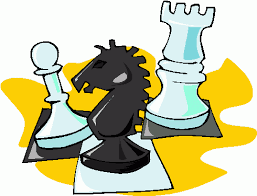 The dates for the three taster sessions are below:Monday 11 March 2019Monday 18 March 2019Monday 25 March 2019After the Easter/Spring Holiday, I aim to hopefully extend this club to an afterschool club, from 3.15 – 4.15/4.30pm.  But for this, I would definitely require some parent/carer volunteers to support this.  If a club were to start at this time, after the holidays, please detail if you would be able to help on a Monday or Thursday after school.  Please note that parent helpers do not need to know how to play chess. We can all learn together!Yours sincerely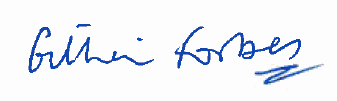 Gillian ForbesDepute Head Teacher ✂-------------------------------------------------------------------------------------------------------------------Chess Club Lunchtime Taster Sessions for P2, P2/3, P3❒  My child can/ cannot play chess and would like to go to the lunchtime taster sessions.❒  I’d be interested in supporting an after-school chess club as a parent volunteer  and could help on a  ❒  Monday after school	❒  Thursday  after schoolName of Child:							 	Class:  			Name of Parent & Contact Details:					Signed: 			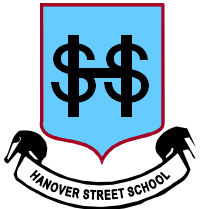 Hanover Street SchoolBeach BoulevardAberdeenAB24 5HNDirect Dial: 01224 569880hanover@aberdeencity.gov.uk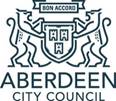 Integrated Children & Family ServicesOperationsMarischal CollegeBroad StreetAberdeen, AB10 1ABSwitchboard 03000 200 292www.aberdeencity.gov.uk05 March 201905 March 2019Integrated Children & Family ServicesOperationsMarischal CollegeBroad StreetAberdeen, AB10 1ABSwitchboard 03000 200 292www.aberdeencity.gov.uk